Constructeur boisEPREUVE 1 : LE CAS CONCRETEPREUVE 2 : questionnement compétences domaine Prévention *Le formateur rappelle le scénario de l’accident  (il peut ajouter des éléments qui n’ont pas été donnés au SST dans l’urgence)le CB est monté sur l’échafaudage lorsqu’il a posé son pied sur une barre en ferraille mal  fixée  il est tombé..Il pensait que son collègue avait vérifié  la solidité  de l’échafaudage. Son collègue  pensait la même choseNOM :  CAS CONCRET                  Séquence Victime inconsciente et respireVictime inconsciente et respireVictime inconsciente et respireVictime inconsciente et respireGeste de secours PLSPLSPLSPLSRésultat à atteindrePermettre à la victime de continuer à respirer Permettre à la victime de continuer à respirer Permettre à la victime de continuer à respirer Permettre à la victime de continuer à respirer ScénarioL’ouvrier  montait  sur l’échafaudage  quand il est tombé.  Au sol, une barre du garde-corps ; et les outils de l’ouvrier  qui sont sortis de sa  sacoche, le casque de la victime L’ouvrier  montait  sur l’échafaudage  quand il est tombé.  Au sol, une barre du garde-corps ; et les outils de l’ouvrier  qui sont sortis de sa  sacoche, le casque de la victime L’ouvrier  montait  sur l’échafaudage  quand il est tombé.  Au sol, une barre du garde-corps ; et les outils de l’ouvrier  qui sont sortis de sa  sacoche, le casque de la victime L’ouvrier  montait  sur l’échafaudage  quand il est tombé.  Au sol, une barre du garde-corps ; et les outils de l’ouvrier  qui sont sortis de sa  sacoche, le casque de la victime Analyse du scénario 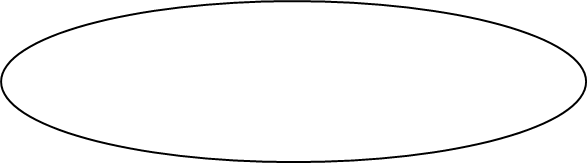 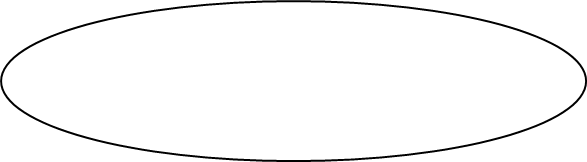 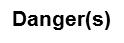 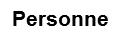 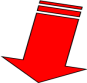 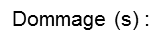 Matérialisation LieuMatériel à prévoir Matériel à prévoir Acteurs Matérialisationde l’accident :   ’entreprise mirot au 15 route du parc à dijon téléphone  bureaudu défibrillateur :Outils, sacoche, barre garde-corps Couverture, Outils, sacoche, barre garde-corps Couverture, 1 SST1 victime2 témoinsConsignes  à la victime           à la victime          Aux témoinsAux témoinsConsignes .tu es à plat ventre, tu ne réponds pas (inconscient), tu respires.tu es à plat ventre, tu ne réponds pas (inconscient), tu respirescelui  qui passera l’alerte : ira près de la porte et regardera la scène,    il reviendra quand je lui ferai  signe.celui  qui passera l’alerte : ira près de la porte et regardera la scène,    il reviendra quand je lui ferai  signe.Compétences Indicateurs de réussite(en jaune : indicateurs obligatoires)Acquis Compétences Indicateurs de réussite(en jaune : indicateurs obligatoires)X  ou 0C 2 (Protéger)- Enonce  les dangers persistants :  outils, barre du garde-corps ; casqueRisque pour les autres  collègues qui peuvent monter sur l’échafaudage C 2(protéger) - Assure ou fait assurer la protection enlever le casque les outils la barreEmpêcher de monter sur l’échafaudage C 3(Examiner)- Examine et énonce  les actions  qu’il va mettre en œuvre pour porter secours C 3(Examiner)Saignements, conscience, retournement, LVA, respiration sur 10 s C 5(Secourir)-Choisit l’action  appropriée :PLSC 5(Secourir)-Surveille la victime et agit en conséquence Surveille la respiration, couvre,, protéger des intempéries surveille  l’état de la victime C 4(Faire alerter)En rouge  indicateurs  académiques-Transmet le message d’alerte  Compétences Indicateurs de réussite(en jaune : indicateurs obligatoires)Acquis Compétences Indicateurs de réussite(en jaune : indicateurs obligatoires)X  ou 0C 6(bases de la prévention)-Complète le PAD (projeté au tableau)      + -Citer au moins 1  acteur de prévention dans l’entreprise  ( évalué en même temps de C8)C 7(supprime ou réduit les situations dangereuses)- Indique au moins un moyen de prévention 	Vérifier la solidité d’un échafaudage, et poser un panneau  dès la vérification faite Ne pas monter si absence du panneau -Explique comment cette solution aurait  pu éviter l’AT  (on peut montrer sur le PAD)Cela aurait  évité qu’il  monte sur l’échafaudage  mal assuré C 8(identifier qui informer dans l’entreprise) C 6 (cite un acteur de prévention-A qui dans l’entreprise, pourriez-vous transmettre votre proposition de prévention ? Le chef d’entreprise, CHSCT, registre de santé et de sécurité, toute réponse juste…C 1(situer le cadre juridique de son intervention)→indique les limites de son intervention  (choisir une question de la liste)A quel moment s’arrête l’intervention du SST sur la victime ?Lorsque les secours prennent le relais→OU  cite un code de référence  (choisir une question de la liste)Quel est le code qui impose  à l’employeur d’assurer la santé et la sécurité des salarier ?Code du travail 